MAHKAMAH AGUNG REPUBLIK INDONESIA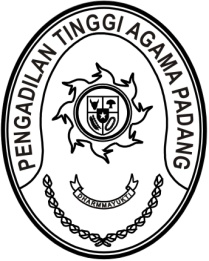 DIREKTORAT JENDERAL BADAN PERADILAN AGAMAPENGADILAN TINGGI AGAMA PADANGJalan By Pass KM 24, Batipuh Panjang, Koto TangahKota Padang, Sumatera Barat 25171 www.pta-padang.go.id, admin@pta-padang.go.idNomor	: W3-A/     /OT.00/IX/2023					6 September 2023Sifat		: PentingLampiran	: -Hal 		: Penyampaian Hasil Evaluasi SAKIP 2022 PTA Padang Yth.1. Hakim Tinggi PTA Padang;2. Pejabat Struktural dan Fungsional PTA Padang;3. Pegawai PTA Padangdi PadangAssalammu’alaikum Wr.Wb.Dengan ini kami mengundang Bapak/Ibu untuk menghadiri agenda penyampaian hasil evaluasi SAKIP 2022 PTA Padang melalui zoom oleh Badan Pengawas Mahkamah Agung RI yang akan dilaksanakan pada:hari, tanggal	: Rabu, 6 September 2023 waktu		: 10.00 s.d selesaitempat	: Command Center Buya Mansur Dt. Nagari Basa	  Pengadilan Tinggi Agama PadangDemikian disampaikan dan terima kasih.Wassalam,Ketua,								Dr. Drs. H. Pelmizar, M.H.I.